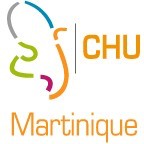 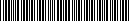 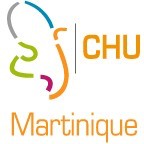 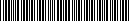 Purpose and scopeReference documents (standards)ResponsibilitiesDescription of the procedureRelated documentsA-Purpose and field of applicationThis document describes the organisation defined for the creation or management of a collection at CeRBiM.The CeRBiM collection is open to all the Martinique University Hospital's divisions, on a priority basis, for their internal research needs, in order to promote and enhance research activities within the institution.The CeRBiM also accepts biological resources from projects promoted by external bodies (industry, laboratories, public health establishments, etc.) as part of networks or studies, and national and international clinical projects, all in line with its collection acceptance strategy.Investigators wishing to set up a research project involving human biological resources intended for CeRBiM must, from the outset of the project, contact a unit providing logistical and methodological support and responsible for the regulatory implementation of the research.B-Reference documentsStandard NF EN ISO 20387: General requirements for biobanking ISO 9001 standard: Quality management system - RequirementsC-ResponsibilitiesThe CeRBiM coordinator is responsible for applying this procedure. The quality manager ensures that the document is kept up to date.D-Description of the procedure D-1 Flow chartInitiateurEquipe technique CeRBiMEquipe technique CeRBiMInitiateurEquipe technique CeRBiMOUIEquipe techniqueCeRBiM+/- personnesimpliquéesCoordonnateur Equipe CeRBiMInitiateur / CeRBiMInitiateur / Coordonnateur /Direction CHU MEquipe techniqueCeRBiMNONInitiateur / CeRBiMEquipe technique CeRBiMEquipe techniqueCeRBiMEquipe techniqueCeRBiMCeRBiMInitiateurInitiateurCeRBiMD-2 Standard response message to the applicant and cerbim@chu-martinique.fr :D-3 Team meeting on feasibility :see the technical, logistical and organisational elements,creation of the price listreferents: depending on the sector (fluids and/or fabrics), personal wishes and organisation (tasks already pending, etc.)-If the procedure is modified due to technical constraints (equipment, reagents, etc.), obtain written approval from the sponsor.3.a: negative3.b positiveE-Related documentsSee Kalilab